PERAN ASEAN TOURISM FORUM (ATF) UNTUK PENGEMBANGAN KEPENTINGAN PARIWISATA INDONESIA DAN THAILAND SKRIPSIDiajukan untuk Memenuhi Salah Satu Syarat Dalam Menempuh Ujian Sarjana Program Strata Satu Pada Jurusan Ilmu Hubungan Internasional Tahun Akademik 2016/2017Oleh : Nurul Helisa Rachmalia132030047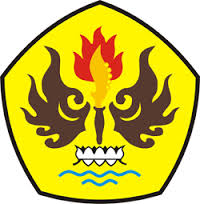 FAKULTAS ILMU SOSIAL DAN ILMU POLITIKUNIVERSITAS PASUNDANBANDUNG2017